18 de Julio de 1830María habla con Catalina de lo que constituye su vida María dedica tiempo a hablar en profundidad con Catalina Labouré, joven campesina, sencilla, sin instrucción. En esa conversación se dará no sólo la alegría del encuentro sino también la de una verdadera  comunicación de vida y la llamada a una misión de vida.Hoy María nos sigue llamándonos. Nos invita a recorrer el mismo itinerario que recorrió Catalina con las cuatro etapas siguientes:BUSCAR, esforzarse por salir de sí, por dejar su modo de ver para ir al encuentro del otro tal como es.ACOGER, abrirse a una mayoría intensidad de vida que nos lleve a una calidad mejor de existenciaCAPTAR LA VIDA, vivir la comunicación para valorar juntos y descubrir lo extraordinario que hay en ella.COMPROMETERSE A SERVIR, la comunión con la vida de Dios conduce a la comunión con la vida de los hombres, conduce a escuchar sus llamadas, a buscar juntos unas respuestas y a encontrar el rostro de Dios en los rostros de esos hombres y mujeres.BUSCARLEVANTATE Y ANDAESCOGE LA LUZVISTE TU CORAZÓNAPRENDE A VERACOGERATRÉVETE AL ENCUENTROCAPTAR LA VIDATU VIDA ME INTERESATÚ ERES CAPAZMIRA LOS ACONTECIMIENTOSCOMPROMETERSE A SERVIRVIVE LA EUCARISTÍARESPETA LA DIGNIDAD DE LOS HOMBRE Y MUJERESOYE SUS GRITOSHAZ IGLESIA CADA DÍABUSCAR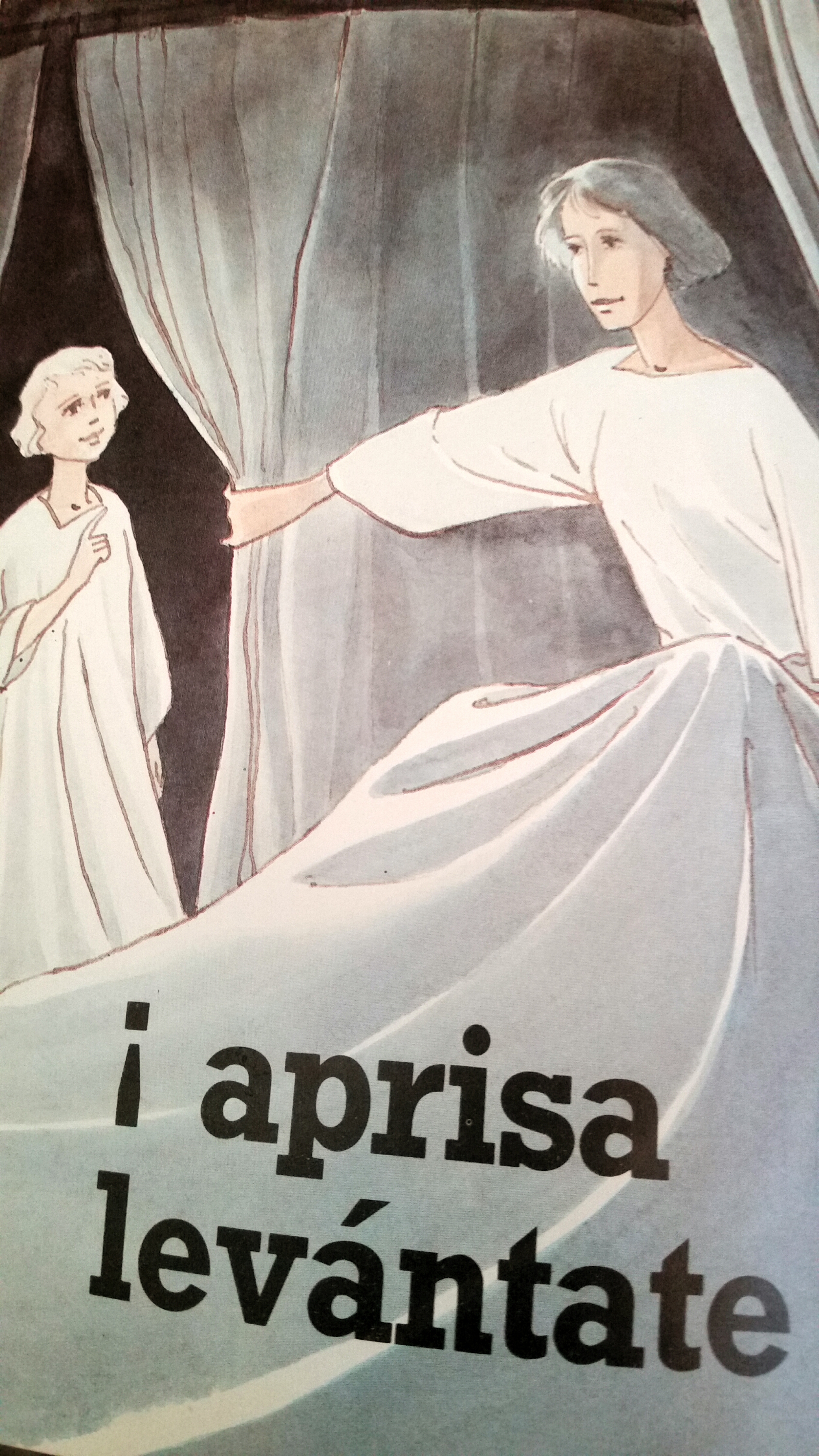 ¡APRISA LEVÁNTATE!“A las once  y media de la noche, oí que me llamaban por mi nombre ¡Sor…Sor!Me desperté y miré del lado por donde me llegaba la voz que era del lado del pasillo, corrí la cortina y vi a un niño vestido de blanco de unos 4 o 5 años que me dijo:-“Levántate aprisa y ven a la Capilla, la Santísima Virgen te espera!”La Santísima Virgen  se sirve de un niño para anunciar su llegada. El es quien va a preparar a Catalina para el encuentro. Va a despertarla de su sueño, de su tranquilidad.Dios llama Moviliza, Empuja. Viene a sacarnos de nuestro sueño. Se presenta en la forma de un niño que pide se ocupen de él, del hermano que desespera, del pobre que grita su sufrimiento, del extranjero que confía obtener nuestra amistad…Cuando Dios viene a nosotros, no viene a llenarnos la vista, viene a llenarnos el corazón, invitándonos a que amemos más.“Vio Jesús a su paso a un hombre llamado Mateo,Sentado en su despacho de aduanas y le dice:“Sígueme. Y levantándose le seguía” (Mt. 9,9)¿Cómo nos llaman, nos movilizan, las palabras, los actos de Jesús?¿Sabemos dejar nuestras numerosas ocupaciones para hacernos cargo de una responsabilidad?¿Nos atrevemos a invitar alguna vez a compañeros(as) , amigos (as) y otros a ponerse en marcha para ir al encuentro de Jesús?¿Cuándo hacemos una relectura de nuestra vida, ¿sabemos reconocer las llamadas que Dios nos ha dirigido? ¿ A través de quién? ¿De qué manera?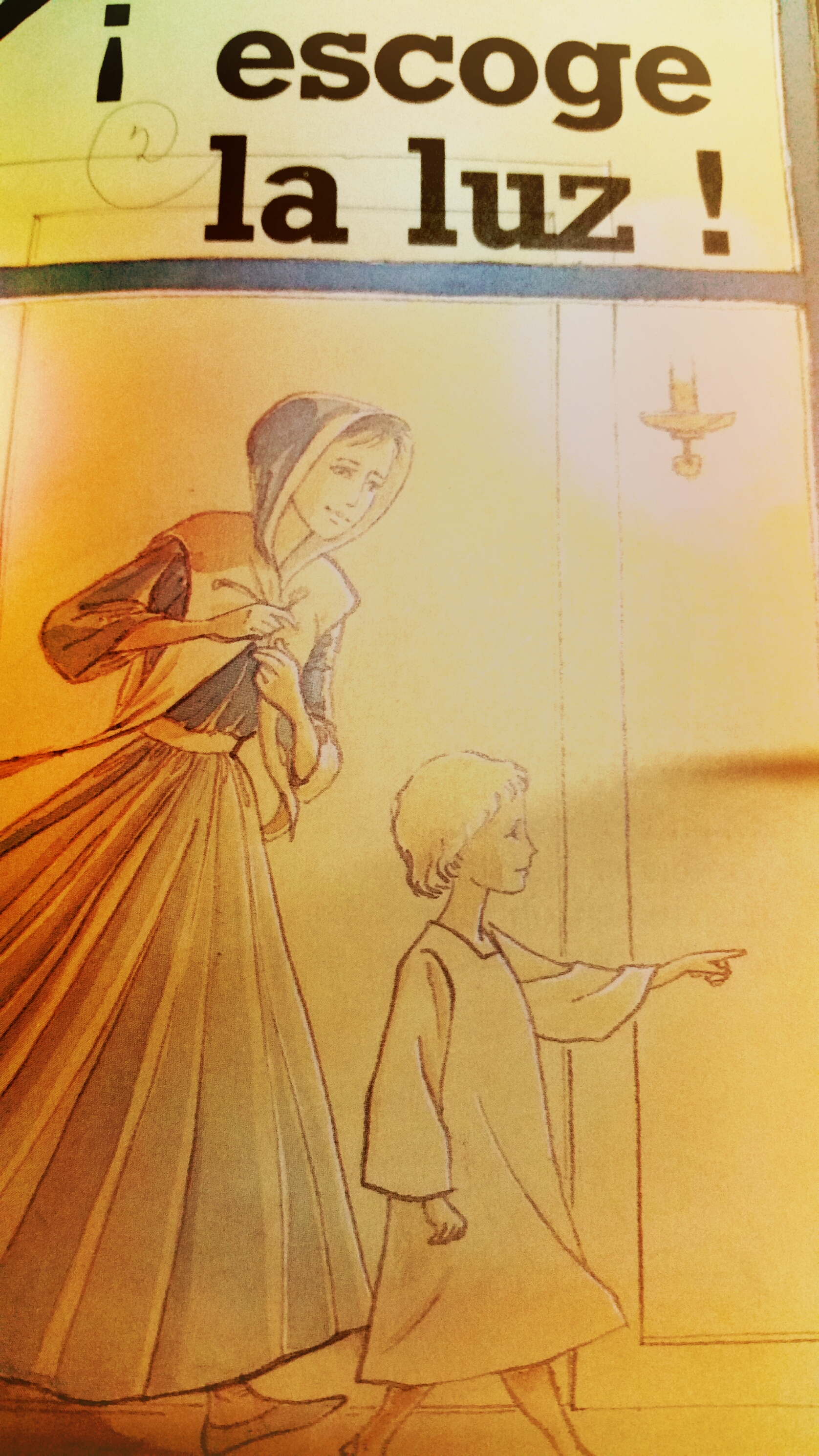 ¡Escoger la Luz!“Seguí al niño… despedía rayos de claridad por todas partes por donde pasaba. Las luces estaban encendidas por donde pasábamos, lo que me extrañaba mucho. Pero fue aun mi sorpresa cuando entré a la Capilla… la puerta se abrió apenas la toco el niño con la punta de su dedo…”La respuesta de Catalina es pronta. Sin vacilar sigue su guía y descubre un camino de luz.Cuando una persona responde a la llamada de Dios, Dios le colma el corazón de Amor y de luz. Se hace entonces “luz” por todas partes por donde pasa. Es como aquel niño vestido de blanco lleno de Dios, irradia su presencia y abre misteriosamente la puerta de los corazones.Cuando hemos encontrado una amistad profunda y verdadera, algo cambia en nuestras vidas y por consiguiente en la vida de las personas que encontramos. Es como un rayo de sol que embellece todo lo que toca y hace ver de otra manera las cosas, las personas.Jesús dice: “Yo soy la luz del mundo; el que meSiga no caminará en la oscuridad, sino que tendrá la Luz de la vida (Jn. 8,12)Jesús dice: “Vosotros sois la luz del mundo.…Brille así vuestra luz delante de los hombres, para Que vean vuestras buenas obras y glorifiquen aVuestro Padre que está en los Cielos” (Mt. 5,14,16).¿Hemos encontrado ya una amistad profunda y verdadera?¿Qué es lo que esta amistad ha cambiado en nuestra vida?¿Hemos dado ya pasos decisivos como respuesta a las llamadas de Dios en nuestra vida cotidiana? ¿Qué alegría nos ha procurado esto?¿Sabemos reconocer a Jesucristo, Luz del mundo, presente en los demás? ¿En qué ocasiones?¡Viste tu corazón!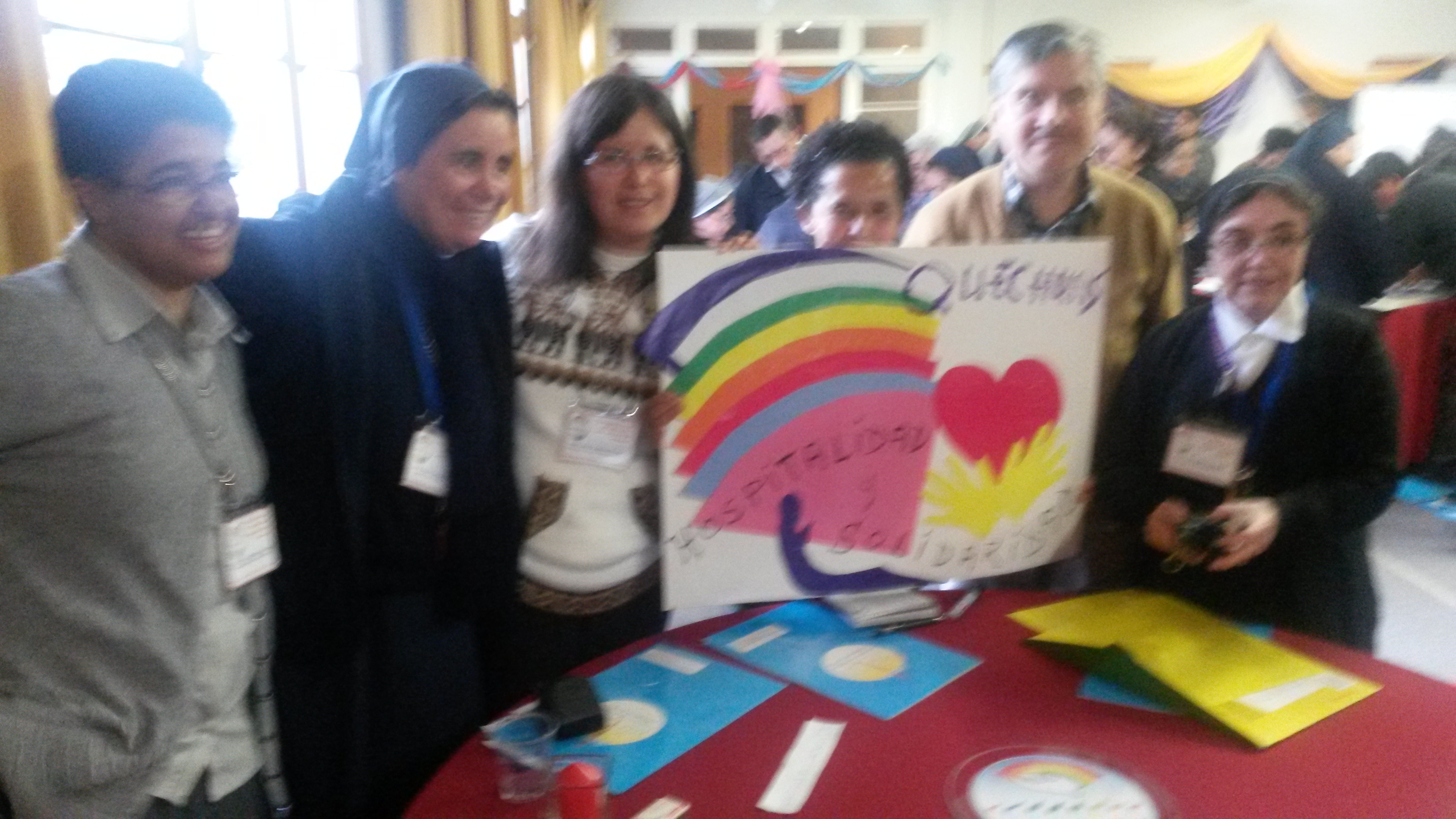 “Yo no veía a la Santísima Virgen. El niño me condujo al santuario, al lado del sillón delPadre Director. Allí, me puse de rodillas, y el, niño se quedó de pie todo el tiempo. A mí eltiempo se me hacía largo…por  fin llega elmomento y el niño me avisa. Me dice: ¡ahí tienes a la Santísima Virgen!María no llega enseguida a la cita. Primero invita a Catalina a que se detenga un momento para prepararse al encuentro. María le deja el tiempo necesario para que pueda “vestir su corazón” en el silencio.La verdadera comunicación con Dios y con los demás supone, pues, un clima de disponibilidad, de paciencia, de atención mutua para tener la capacidad de escucharse y de respetarse.“…está escrito en el profeta Isaías: He aquí que Envío mi mensajero delante de ti, el cual tePreparará tu camino. Voz que clama en el desierto:Preparad el camino del Señor, rectificad sus sendas…Apareció Juan el Bautista en el desiertoProclamando el bautismo de conversión (Mc. 1, 1-3)¿Pensamos nosotros en vestir nuestro corazón de disponibilidad y de atención para acoger a los demás?¿Sabemos dedicar tiempo en el silencio y la oración para prepararnos a los  encuentros previstos o improvistos de la jornada? ¡Aprende a Ver!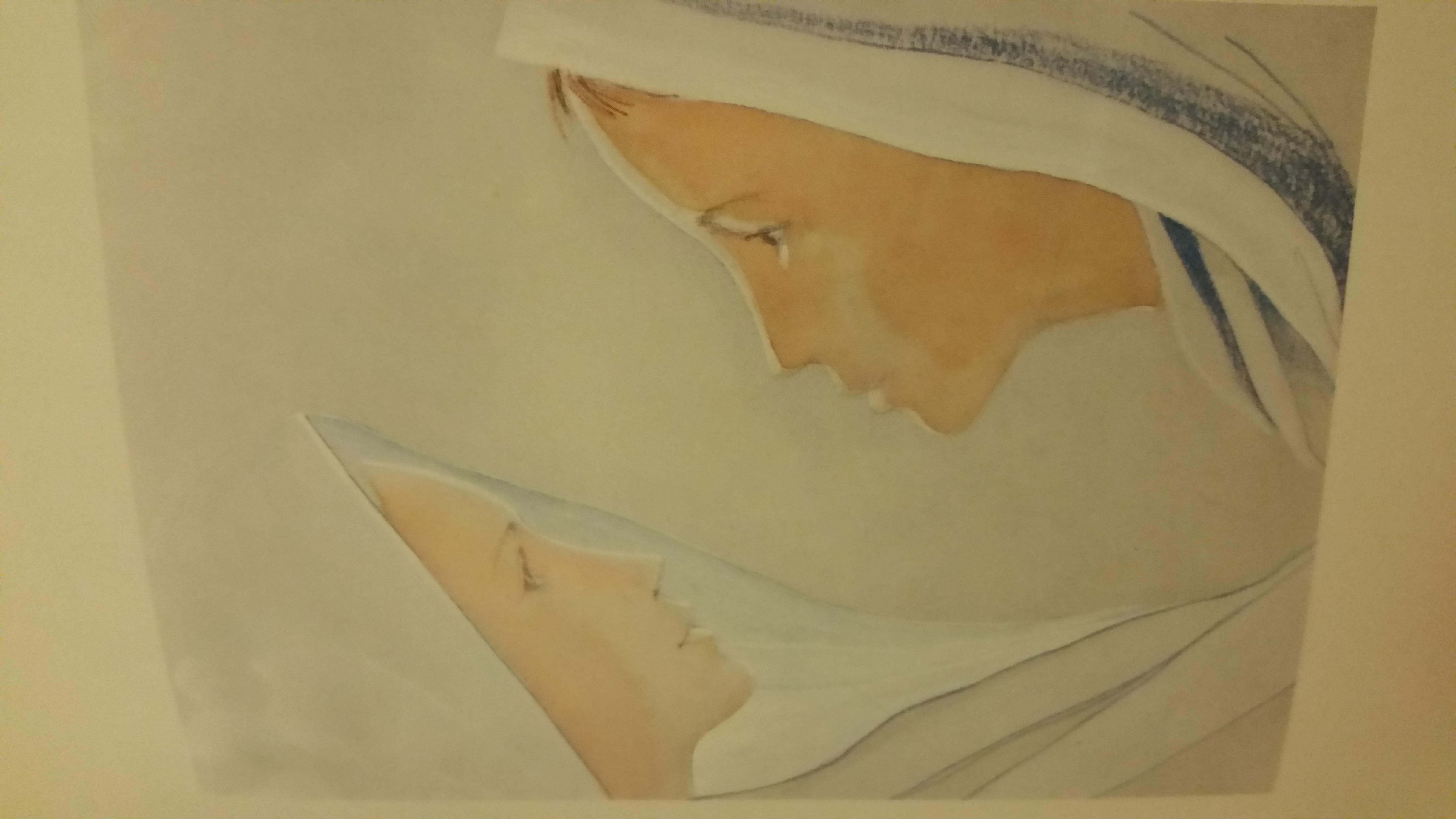 “Oí como un ruido… como el roce de un vestido de seda que venia del lado de la tribuna…que venía a ponerse sobre las gradas del altar, en un sillón…Yo dudaba si era la Santísima Virgen! Me sería imposible decirLo que experimenté en aquel momento, lo que ocurría dentro de mí.Me parecía que no veía a la Santísima Virgen. El niño repiteAhí tienes a la Santísima Virgen.(Pero Catalina no acaba de convencerse, se queda distanciada)Entonces el niño me habló, no ya como niño sino como un hombreFuerte, con palabras más fuertes. Entonces mirando a la Santísima Virgen…”(esta vez Catalina reconoce a la Santísima Virgen) Así como llamamos a la puerta para avisar que hemos llegado, María, mediante un signo discreto, advierte a Catalina su llegada. Sin embargo, a pesar de este signo y de su presencia Catalina no reconoce a María.Como Dios llamó a Samuel, tres veces seguidas antes de que  éste comprendiera (1Sam 3, 1-10), así el niño se vió obligado a repetir tres veces seguidas: “ahí tienes a la Santísima Virgen”. La tercera vez habla con voz fuerte, con un tono firme que es casi un reproche.¿Por qué Catalina no reconoce en seguida a María? Sin embargo, Catalina ha aprendido a amar a Dios y a María; pero los conoce de un modo determinado y espera, por tanto, ver a María, como ella se la imagina. Y Dios, por medio del niño, llama a Catalina a dejar su manera de ver para descubrir a María tal como es. Entonces mirando a la Santísima Virgen , los ojos de Catalina , se abren (Lc 24, 16-31). A través, de esta experiencia, Catalina comprende que hay que aprender a ver. Efectivamente, primero, se ve sin reconocer y el niño le ayuda a “ver”.Así a para ver al otro tal como es, tenemos que dejar nuestras ideas preconcebidas, nuestras certezas, para permitirle que nos diga quien es realmente. De lo contrario, lo reducimos a la imagen que nos hacemos del el o ella. Además es necesario ser varios para ver bien. Este acontecimiento nos invita a aprender a ver con el corazón y con la ayuda de los demás.“Estaban hablando de estas cosas, cuando(Jesús) se presentó en medio de ellos y lesDijo: “la paz con vosotros”…creían ver unEspíritu …no(acababan) de creerlo…Y, entonces,Abrió sus inteligencias (Lc. 24,36,37,41,45).“Después de esto apareció Jesús otra vez a sus discípulos a orillas del mar Tiberiades… al amanecer, estaba Jesús en la orilla, aunque los discípulos no sabían que fuese Él…el discípulo a quien Jesús amaba dice a Pedro: “Es el Señor” (Jn. 21, 1-7).¿Qué nos impide ver? ¿Qué obstáculos encontramos en nosotros, en los demás?¿Qué medios tomamos para llegar a ver mejor?Si el hecho de ver nos hace más felices ¿cómo podemos ayudarnos mutuamente a salir de nuestras cegueras?BUSCA 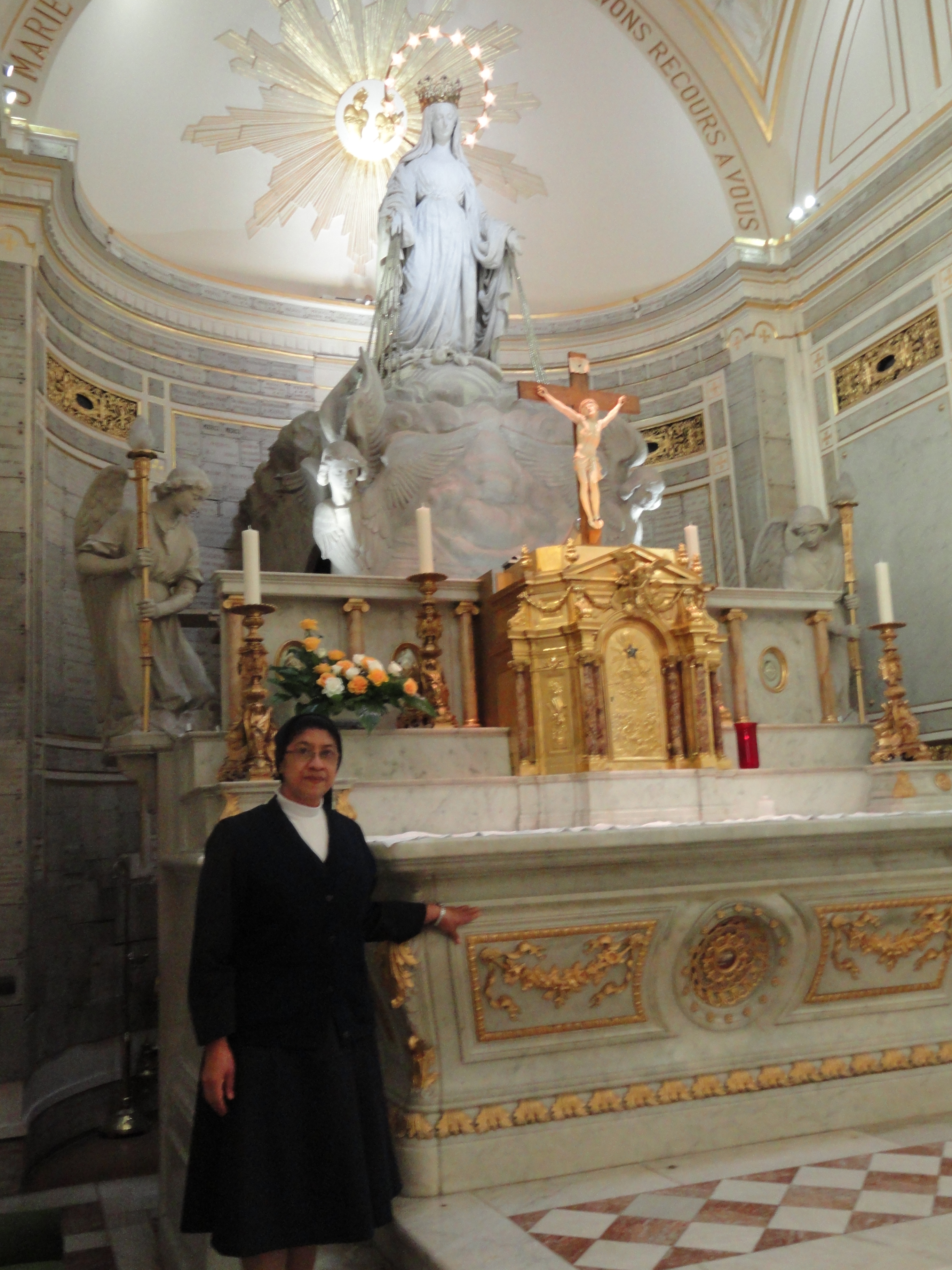 ¡ATRÉVETE  AL ENCUENTRO!Entonces mirando a la Santísima Virgen, de unSalto me puse a su lado, de rodillas , en lasGradas del altar, con las manos apoyadas en lasRodillas de la Santísima Virgen. AllíTranscurrió un momento, el más feliz de mi vida.Me sería imposible decir lo que experimenté”.María se sienta en un sillón para mostrar a Catalina que quiere estar sin prisa con ella. Como ya no dudada de la identidad de María, Catalina, confiada y cariñosa da un salto hasta ella… de la misma manera que el ciego Bartimeo se levantó de un brinco para ir hacia Jesús que le llamaba (Mc. 10,50).Catalina está junto a María , con sus dos manos familiarmente apoyadas en sus rodillas. El corazón de Catalina está inundado por un mar de ternura, de alegría, de amor, del que no tenía ni idea. Hasta físicamente se siente bien.¿No estaba ardiendo nuestro corazón Dentro de nosotros cuando nos hablabaEn el camino y nos explicaba lasEscrituras…(Lc. 24, 32)“…al ver al Señor se llenaron de alegría…”(Jn. 20, 19-20)¿Cuál es nuestra capacidad  de entrar en relación con los demás?En nuestras conversaciones ¿tenemos la inquietud de estar allí verdaderamente para el otro?Pensamos en dar gracias a Dios por los momentos de verdadero encuentro y comunicación en profundidad que nos llenan de alegría?¿Dedicamos tiempo en la oración para dejarnos amar por Dios y amarle a nuestra vez?¡TU VIDA ME INTERESA!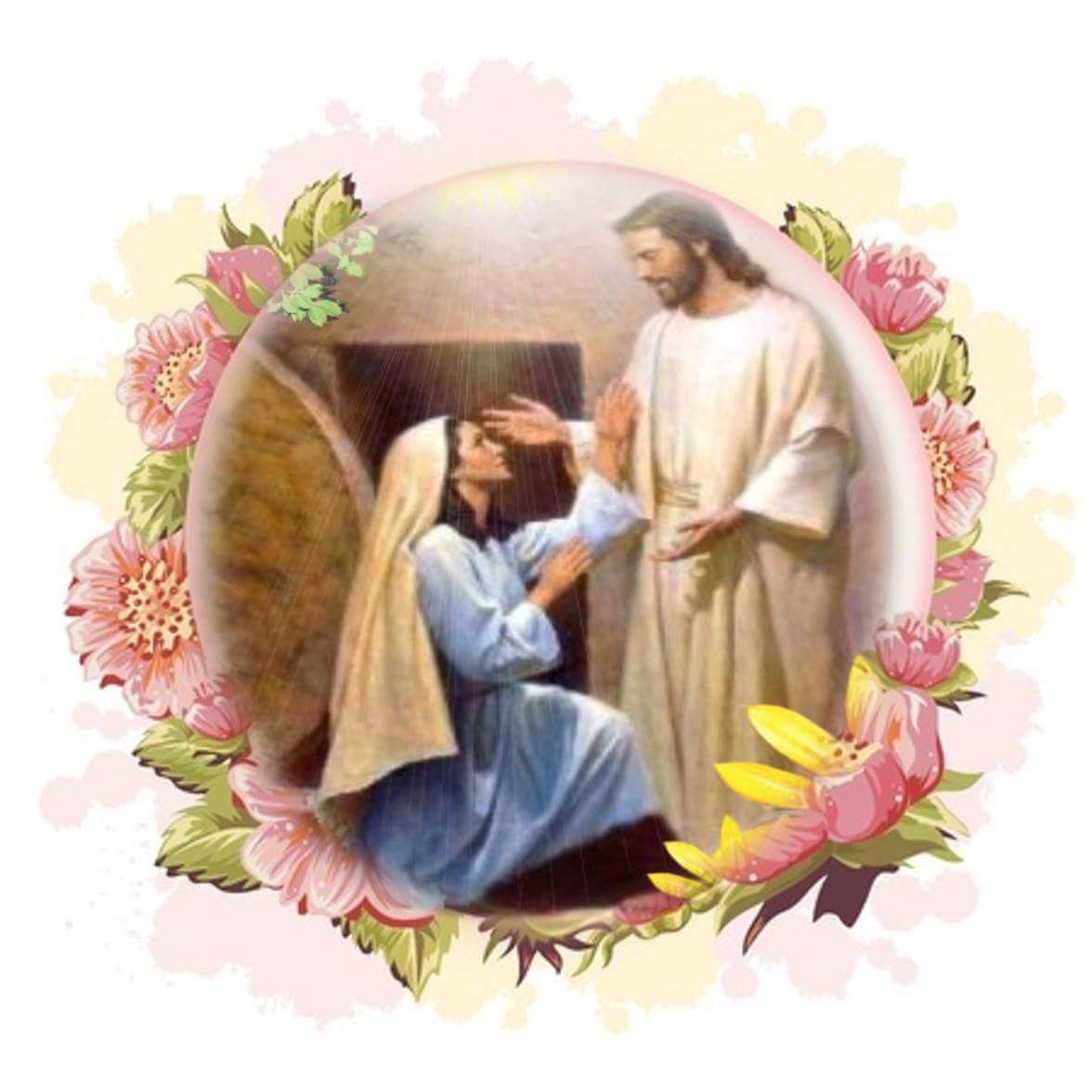 “Me dijo cómo debía comportarme con mi Director y ,…la manera de comportarme también  en mis penas”.María comienza por hablar a Catalina de sus inquietudes y problemas. María quiere que Catalina pueda decir con toda sencillez sus penas, sus decepciones. Solamente después de haberle escuchado le da progresivamente alguna luces para ayudarla a ver cómo puede superar sus dificultades y continuar su camino.“los discípulos conversaban entre sí sobreTodo lo que había pasado…Jesús les dijo:¿De qué discutís entre vosotros mientrasVais andando?Uno de ellos…respondió…las cosas que estosDías han pasado…Nosotros esperábamos…pero…Él les explicó …las escrituras” ( Lc. 24, 13-35)¿Pensamos  nosotros que todo lo que constituye nuestra vida interesa a Dios?¿Qué dificultades encontramos para comunicar lo que vivimos?Sabemos interesarnos por lo demás, en todas las dimensiones de su vida.¿Cuál  es la calidad de nuestra escucha? ¿Somos capaces de acoger los que piensa cada uno?¡TÚ ERES CAPAZ!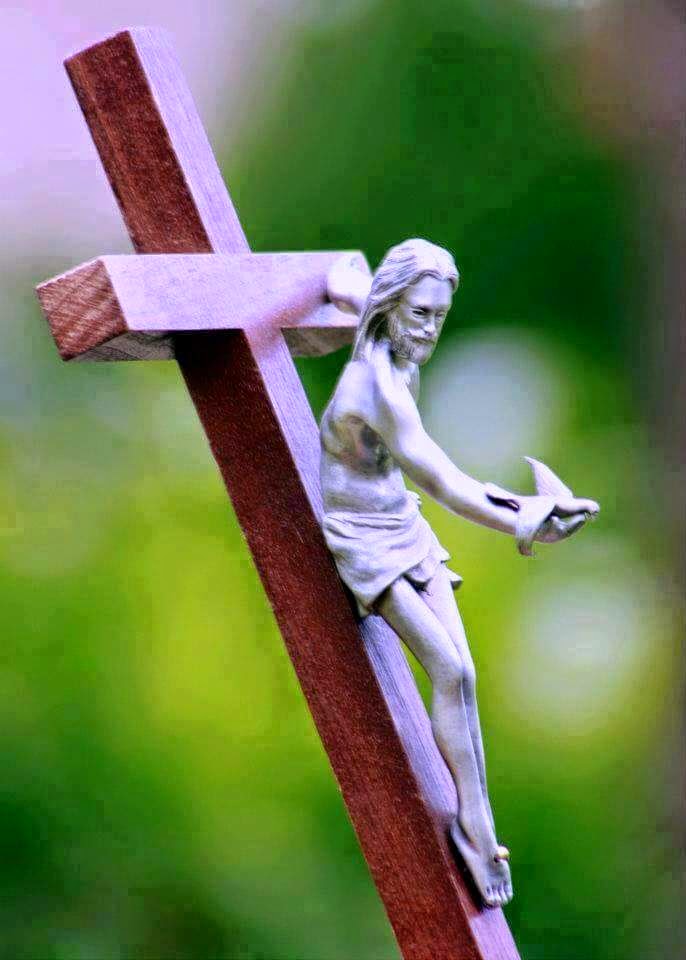 “Dios quiere encargarte de una misión. TeCostará mucho trabajo…te contradirán, peroTendrás la gracia la gracia; no temas. Di todo conConfianza y sencillez…Ten confianza”.En la prolongación de la alegría del encuentro y de la comunicación, María conduce a Catalina por el camino de la misión. María revela a Catalina que Dios confía en ella y que Él pone en sus manos una misión concreta dentro de la realización de su Proyecto de Amor. Esta misión no se llevará a cabo sin dificultades: no es posible dar entrada al amor sin encontrar la experiencia del sufrimiento.A pesar de las dificultades que encuentre, nada debe impedir a Catalina cumplir su misión. Dios se estará con ella y la ayudará a superar los obstáculos.Hoy como ayer, Jesús confía en nosotros. Por nuestro bautismo, todos hemos recibido una misión, de una manera o de otra. Para cumplir esta misión hasta el final , nuestra Fe será sometida a dura prueba. Jesús nos cree capaces de superar los obstáculos. Con Él todo es posible. Nos garantiza su presencia y su fuerza. Su amor disipa nuestros miedos y nos da valor.Jesús dice a sus discípulos: Id mirad que os Envío como corderos en medio de lobos…Y no os detengáis en el camino con saludosInterminables. En la casa que entréis, decidPrimero: “Paz a esta casa” ( Lc. 10. 3-6)Id por todo el mundo y proclamad la Buena Noticia  a toda la creación… ellosSalieron a predicar por todas partes, colaborando el Señor  con ellos y confirmando  la Palabra ( Mc 16, 15-20)Hoy ¿Qué misión concreta nos confía el Señor?¿Con qué incomprensiones nos encontramos?¿Qué medios tomamos para superar nuestros temores y responder nuestra misión?¿Sabemos tener confianza en los demás encomendándoles responsabilidades?MIRA LOS ACONTECIMIENTOS“Corren malos tiempos. Las desgracias se Abatirán sobre Francia…El mundo entero se ve abrumado por desgraciasDe toda clase (la Santísima Virgen Mostraba un aspecto muy apenadoAl decir esto)”.Hoy 17 de febrero de 2015 al escribir estas reflexiones, casi finalizando mis ejercicios espirituales, el predicador nos informa de una matanza de 21 cristianos  en libia, decapitados por los yihadistas del  Estado Islámico. “EL PAPA Francisco  expresó su dolor por el asesinato de los 21 coptos los mataron por ser solo cristianos. La sangre de nuestros hermanos es un testimonio  que grita”. Y miles de penas actuales…la corrupción que hace más Pobre a nuestros hermanos necesitados…el lucro…el consumismo…nuestras mentiras…incoherencias…¿Somos testigos? ¿estamos dispuestas a derramar nuestra sangre por ser cristianos?María dirige una mirada a los acontecimientos de la vida actual y a los del futuro. Está triste  al hablar de ciertos acontecimientos trágicos. La Capilla ya no es solo un lugar de alegría del encuentro, sino que se convierte también en el lugar donde se comparte la vida y la miseria del mundo.A lo largo de toda su vida, maría no cesó de mirar  los acontecimientos para descubrir el sentido, discernir las llamadas de Dios y comprometerse a responder a ellas.Hoy todavía, María quiere recordarnos la necesidad de estar atentos a los acontecimientos de la vida para oír las palabras nuevas que Jesús nos dirige a través de esos acontecimientos.Dijo Yahveh: «Bien vista tengo la aflicción de mi pueblo en Egipto,y he escuchado su clamor en presencia de sus opresores; pues ya conozco sus sufrimientos. (Ex 3 ;7)Dijo Moisés a Dios: ¿Quién soy yo para ir a Faraón y sacar deEgipto a los israelitas?» Respondió: «Yo estaré contigo y esta será para ti la señal de que yote envío ( Ex 3; 12)En el mundo tendrán que sufrir, pero tengan Valor , yo he vencido el mundo (Jn  16; 33)“Pero María guardaba y meditaba todo en su corazón” (Lc 2; 19)¿Compartimos con otros nuestra vida con sus alegrías, esperanzas, sus luchas, sus dificultades?¿Sabemos releer juntos estos acontecimientos para descubrir en ellos lo que Dios nos quiere decir?En nuestra sociedad, hay niños, jóvenes, adultos que viven en situación de fracaso ( escuela, familia, salud, etc…) Estas situaciones dolorosas ¿ de qué manera son para nosotros una llamada a actuar?COMPROMETERSE A SERVIR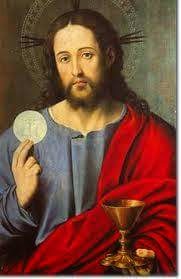 VIVE LA EUCARISTÍA Venid al pie de este altar, aquí lasGracias se derramarán sobre todas lasPersonas que las pidan con confianza yFervor. Sobre grandes y pequeños”.Al decir a Catalina: “Ven al pie de este altar” María no la retiene sino la orienta hacia Dios y hacia los hermanos. María es como un indicador que conduce a la Comunión con Jesús, presente en la Eucaristía y en los hermanos.Al mostrar el altar, María nos pone en marcha hacia su Hijo. Nos estimula al encuentro y a la comunión proponiéndonos un acto concreto:VENID: Sale de “tu casa”, sale  de “ti mismo” y ponte en camino hacia… así, para ir a Dios y hacia los demás, siempre tenemos algo que abandonar, algo que dejar.AL PIE DE ESTE ALTAR: María nos sugiere una actitud de humildad, de confianza, para acercarnos a su Hijo en la Eucaristía.“AQUÍ LAS GRACIAS SE DERRAMARÁN…” : Jesús quiere unirse a nosotros para renovar nuestras vidas. Cada vez que vamos a Dios, El nos colma de su amor, de sus gracias. Dios nos ama, como el padre ama al Hijo pródigo en la parábola (Lc 15, 20). Al recibir a Jesús en la Comunión, acogemos su amor y su fuerza en abundancia para hacernos artífices de un mundo nuevo.“Yo he venido para que Tengan vida  y la tengan en abundancia” (Jn 10;10)“Pero el tomándola de la mano , le ordenóMuchacha Levántate Le volvió el aliento y enseguida se puso en pie”(Lc 8; 54-55)¿Qué es lo que tenemos que dejar hoy para ir al encuentro con Dios y con los demás?¿Dedicamos tiempo para “venir al pie del altar” y vivir el encuentro eucarístico?Cuando nos reunimos para la Eucaristía ¿ qué es lo que en ella vivimos?¿A qué renovación nos invita?¡RESPETA LA DIGNIDAD DE LOS HOMBRES Y MUJERES!“La cruz será despreciada. La tirarán por tierra.La sangre correrá. Abrirán de nuevo elCostado a Nuestro Señor. Las callesSe llenarán de sangra…el mundo enteroSe sumirá en la tristeza (la Santísima VirgenNo podía hablar, la pena se reflejaba en Su rostro”.Frente a todos los sufrimientos e injusticias, María se muestra llena de compasión. Sufre al ver que sus hijos  se destrozan mutuamente. Cuando las calles están llenas de sangre, cuando los hombres y mujeres son víctimas del mal, del odio, del lucro, de la explotación…ve en ellos a su Hijo torturado, perseguido, ejecutado…toda injusticia es una profunda ofensa a Dios.Para María, las matanzas y las injusticias, tienen una fuente: el pecado, que está en el centro de todos los dramas. Mediante el anuncio de acontecimientos trágicos, María llama la atención de Catalina sobre la miseria de los hombres y mujeres y al mismo tiempo, sobre la necesidad de luchar contra el pecado con la oración y el amor y la necesidad de luchar contra las causas de la injusticia. La verdadera compasión desemboca en la acción.¿Señor cuando te vimos hambrientos y te dimosDe comer, o sedientes y te dimos de beber…?Y el Rey les dirá “ en verdad os digo que cuantoHicisteis a uno de estos hermanos míos másPequeños a mí me los hicisteis” ( Mt 25, 37-40).¿Sabemos hacernos cercanos a todos los que sufren o que están en situación difícil, allí donde vivimos, donde trabajamos, a ejemplo de María al pie de la Cruz?¿Qué medio ponemos para detener las injusticias, la violencia , la explotación?¿Qué mirada dirigimos a todas las personas  que están en torno a nosotros , especialmente las que están heridas por la vida?¿Reconocemos en ellas el rostro doliente de Jesucristo?OYE SUS GRITOSCatalina se dirige al Padre Aladel (SacerdoteDe la Congregación de la Misión)Su director espiritual.“la Santísima Virgen quiere confiarleUn misión .. Ud. será su fundador  y directorEs un cofradía de hijas de María…”María recuerda a la Iglesia la urgencia de buscar jóvenes que están en situación difícil y de los que nadie se preocupa. En efecto, las duras condiciones de vida del siglo XIX afecta masivamente a niños y jóvenes del ambiente popular. En aquella época existe una asociación Hijas de María.Este nuevo movimiento de Iglesia (reconocido por Decreto del Papa Pio IX, el 20 de Junio de 1847) va en busca de  esos jóvenes para permitirles reunirse, compartir sus vida, formarse humanamente y cristianamente para hacerse actores en su ambiente vida. La historia del Movimiento de Juventudes Marianas (JMV) se inscribe en la continuidad de sus orígenes .Teniendo en cuenta la evolución de las situaciones de vida, de la mentalidad y de las necesidades de los jóvenes, el Movimiento ha experimentado transformaciones permaneciendo fiel al primer llamado. Hoy como ayer la JMV se deja interpelar por lo que falla en nuestra sociedad y que lleva consigo múltiples fracturas en el mundo de los jóvenes. Pretende inscribir el mensaje del Evangelio en el centro de los problemas sociales. Llega a los jóvenes de los que la Iglesia está lejos, a los que atraviesan una situación difícil y a los que optan por entrar en este proyecto. JMV está presente en muchos países del mundo.¿Quién de vosotros que tiene cien ovejas,Si pierde una de ellas, no deja las noventa y nueveEn el desierto, y va a buscar la que se perdió hasta Que la encuentra? Y cuando la encuentra la poneContento sobre sus hombros; y llegando a casa,  convocaA sus amigos y vecinos y les dice: alegraos conmigo,Porque he hallado la oveja que se me había perdido” (Lc. 15, 3-6)En nuestras relaciones ¿qué lugar hacemos a los que son distintos (as) de nosotros (as) por su manera de vivir o expresarse?¿Qué iniciativas tomamos para salir al paso de los más oprimidos, de los más alejados?¿Sabemos ver con admiración cómo los jóvenes y adultos que nos han precedido, han inscrito el mensaje del Evangelio en el centro de los problemas de su sociedad? ¿sabemos explotar hoy sus intuiciones extraordinarias actualizándolas para responder a las nuevas llamadas?HAZ IGLESIA CADA DIA“No sé cuánto tiempo pasó. Todo lo que sé es que cuando se fue, sólo percibí algo que se iba apagando… enseguida volví a mi cama, eran las dos de la mañana… oí dar la hora. Ya no me puede dormir”.Cuando estamos con una agradable compañía, el tiempo pasa deprisa… Catalina vivió esta experiencia. Su corazón está lleno de amor, de ternura y confianza; se siente feliz y no se da cuenta de que el tiempo pasa. Terminada la conversación, María deja a Catalina. Para ésta es el final de una “iluminación”.Aunque la presencia de maría será diferente en adelante, la vida de Catalina quedará con ella transformada.Después de haber descubierto  el rostro de Dios en María, sólo queda a Catalina reconocer a Dios, en la vida cotidiana, en el rostro de los hombres, especialmente de los más pobres.Dijo Jesús:-“… Yo estoy con vosotros todos los días hasta el fin del mundo” (Mt. 28, 20).-“Velad, pues, porque no sabéis qué día vendrá vuestro Señor”(Mt. 24, 42).-“… cuanto hicisteis a uno de estos hermanos míos más pequeños, a mí me lo hicisteis”(Mt. 25, 40)¿Hemos descubierto que Dios está con nosotros en nuestra vida cotidiana?Más allá de las apariencias, ¿ sabemos reconocer a Dios presente en las personas con quien nos encontramos, y especialmente en los más pequeños, en los más desprovistos? ¿Qué  es lo que esto transforma en nuestras vidas? ¿A qué  nos llama este reconocimiento?